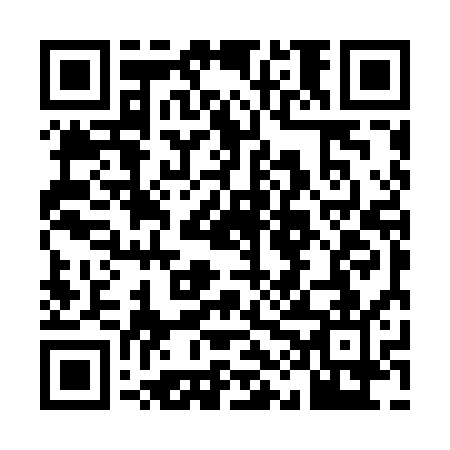 Prayer times for La Commune-de-Douglastown, Quebec, CanadaMon 1 Jul 2024 - Wed 31 Jul 2024High Latitude Method: Angle Based RulePrayer Calculation Method: Islamic Society of North AmericaAsar Calculation Method: HanafiPrayer times provided by https://www.salahtimes.comDateDayFajrSunriseDhuhrAsrMaghribIsha1Mon2:204:1912:225:518:2410:232Tue2:214:2012:225:518:2410:233Wed2:214:2012:225:518:2310:234Thu2:214:2112:225:518:2310:225Fri2:224:2212:225:518:2210:226Sat2:224:2312:225:518:2210:227Sun2:234:2312:235:518:2110:228Mon2:234:2412:235:508:2110:229Tue2:244:2512:235:508:2010:2110Wed2:244:2612:235:508:2010:2111Thu2:254:2712:235:508:1910:2112Fri2:264:2812:235:498:1810:2113Sat2:264:2912:235:498:1710:2014Sun2:274:3012:235:488:1610:2015Mon2:274:3112:245:488:1610:1916Tue2:284:3212:245:478:1510:1917Wed2:284:3312:245:478:1410:1918Thu2:294:3412:245:468:1310:1819Fri2:304:3612:245:468:1210:1620Sat2:334:3712:245:458:1110:1421Sun2:354:3812:245:458:0910:1222Mon2:374:3912:245:448:0810:1023Tue2:394:4012:245:438:0710:0824Wed2:414:4212:245:438:0610:0625Thu2:434:4312:245:428:0510:0426Fri2:464:4412:245:418:0310:0127Sat2:484:4512:245:408:029:5928Sun2:504:4712:245:408:019:5729Mon2:524:4812:245:397:599:5530Tue2:544:4912:245:387:589:5231Wed2:574:5112:245:377:569:50